PER DIFFUSIONE IMMEDIATA 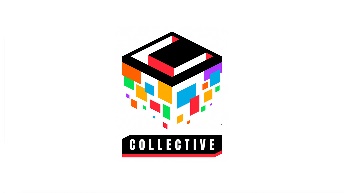 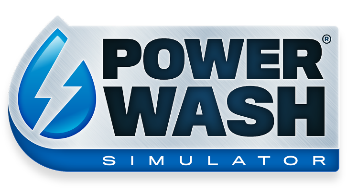 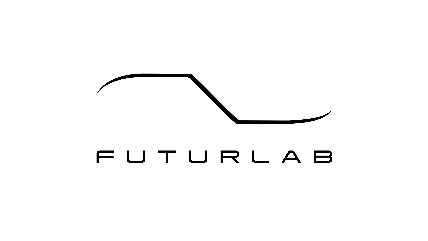 POWERWASH SIMULATOR 
ARRIVA SU GAME PASS IL 14 LUGLIO Allenta la pressione in questo rilassante gioco di simulazione
su Game Pass per PC e consoleLONDRA (5 luglio 2022) – Square Enix Collective® e FuturLab sono liete di annunciare che POWERWASH SIMULATOR sarà disponibile su Game Pass per PC e console dal 14 luglio. Il rilassante gioco di simulazione potrà anche essere acquistato su Xbox Series X|S, Xbox One e Windows 10, e uscirà inoltre dall'accesso anticipato su Steam® lo stesso giorno.Guarda il trailer di annuncio qui!https://youtu.be/n4z2U-kCyO4POWERWASH SIMULATOR ti permette di lavare via le tue preoccupazioni con i suoni rilassanti dell'acqua. Con la tua fedele idropulitrice in mano, potrai scoprire i panorami unici e i bizzarri avvenimenti di Muckingham mentre spazzi via ogni granello di polvere e sporcizia che riesci a trovare. Potrai far evolvere la tua impresa di idropulizie sbloccando nuova attrezzatura e miglioramenti che ti permetteranno di pulire in modo più efficace ed eliminare con soddisfazione fino all'ultima macchia. POWERWASH SIMULATOR promette e offre del divertimento pulito che farà rilassare chiunque lo provi. "POWERWASH SIMULATOR è così appagante che vogliamo che tutti abbiano l'opportunità di provarlo." ha dichiarato Chris Mehers, direttore operativo di FuturLab. "E il Game Pass è il mezzo ideale per farlo." "Siamo felici che POWERWASH SIMULATOR arrivi su Game Pass, così milioni di nuovi giocatori potranno rilassarsi con il suo gameplay." ha aggiunto Phil Elliott, capo dello studio di Square Enix Collective®. Oltre all'arrivo su Game Pass, POWERWASH SIMULATOR uscirà dall'accesso anticipato su Steam® il 14 luglio 2022, e potrà anche essere acquistato su Microsoft Store a partire dallo stesso giorno.Da maniaci del pulito a giocatori che vogliono cimentarsi con i segreti dell'idropulizia, tutti potranno provare questo titolo e rilassarsi. La soddisfazione è garantita! Square Enix Collective® e FuturLab non vedono l'ora di continuare a espandere il gioco con aggiornamenti regolari e molto altro!Contatto stampa di Futurlab: press@futurlab.co.ukContatto stampa di Square Enix Collective: collective-pr@eu.square-enix.comLink correlati:Sito web ufficiale: www.powerwashsimulator.com
Accesso anticipato di Steam®: http://bit.ly/PWSOutNowSteam
Twitter: @PowerWashSim
Discord: https://bit.ly/JoinPWSDiscord
YouTube: http://bit.ly/FuturLabYT 
Instagram: https://www.instagram.com/powerwashsim/
Trailer di PowerWash Simulator: https://bit.ly/PWSTrailerInformazioni su FuturLabFuturLab è uno studio di videogiochi indie premiato con sede a Brighton, nel Regno Unito. Sviluppa e pubblica giochi straordinari su PC e console dal 2003. Lo studio è conosciuto soprattutto per Velocity 2X, Tiny Trax, Mini-Mech Mayhem e Peaky Blinders: Mastermind, e al momento sta lavorando su PowerWash Simulator.Informazioni su Square Enix Collective®Square Enix Collective® è una divisione di Square Enix Ltd. con sede a Londra. Il programma Collective è stato fondato nel 2014 con l'obiettivo di aiutare gli sviluppatori indipendenti a connettersi alla comunità con centinaia di proposte di giochi, e ha aiutato i team a raggiungere più di 1,2 milioni di dollari tramite le campagne Kickstarter. Collective ha pubblicato e distribuito una vasta serie di titoli indie fin da aprile 2016, ed è alla ricerca di nuovi progetti e team di talento con cui lavorare in tutto il mondo, sia supportando la pubblicazione per titoli già sviluppati che investendo nella creazione di un gioco.Informazioni su Square Enix Ltd.
Square Enix Ltd. sviluppa, pubblica, distribuisce e concede in licenza contenuti dedicati all'intrattenimento appartenenti a SQUARE ENIX®, EIDOS® e TAITO® in Europa e altri territori PAL, come parte del gruppo aziendale Square Enix. Square Enix Ltd. comprende inoltre una rete globale di studi di sviluppo leader nel settore, come Crystal Dynamics® ed Eidos Montréal®. Le compagnie del gruppo Square Enix vantano un ricco portfolio di proprietà intellettuali, tra cui: FINAL FANTASY®, con oltre 168 milioni di unità vendute in tutto il mondo; DRAGON QUEST®, con oltre 84 milioni di unità vendute in tutto il mondo; TOMB RAIDER®, con oltre 88 milioni di unità vendute in tutto il mondo, e il leggendario SPACE INVADERS®. Square Enix Ltd. è una società con sede a Londra, interamente controllata da Square Enix Holdings Co., Ltd.
 
Ulteriori informazioni su Square Enix Ltd. sono disponibili su https://square-enix-games.com.
 ##CRYSTAL DYNAMICS, DRAGON QUEST, EIDOS, EIDOS MONTRÉAL, FINAL FANTASY, SPACE INVADERS, SQUARE ENIX, il logo SQUARE ENIX, TAITO e TOMB RAIDER sono marchi commerciali registrati o marchi commerciali del gruppo aziendale Square Enix. Tutti gli altri marchi commerciali appartengono ai rispettivi proprietari.